PROSES PENELITIAN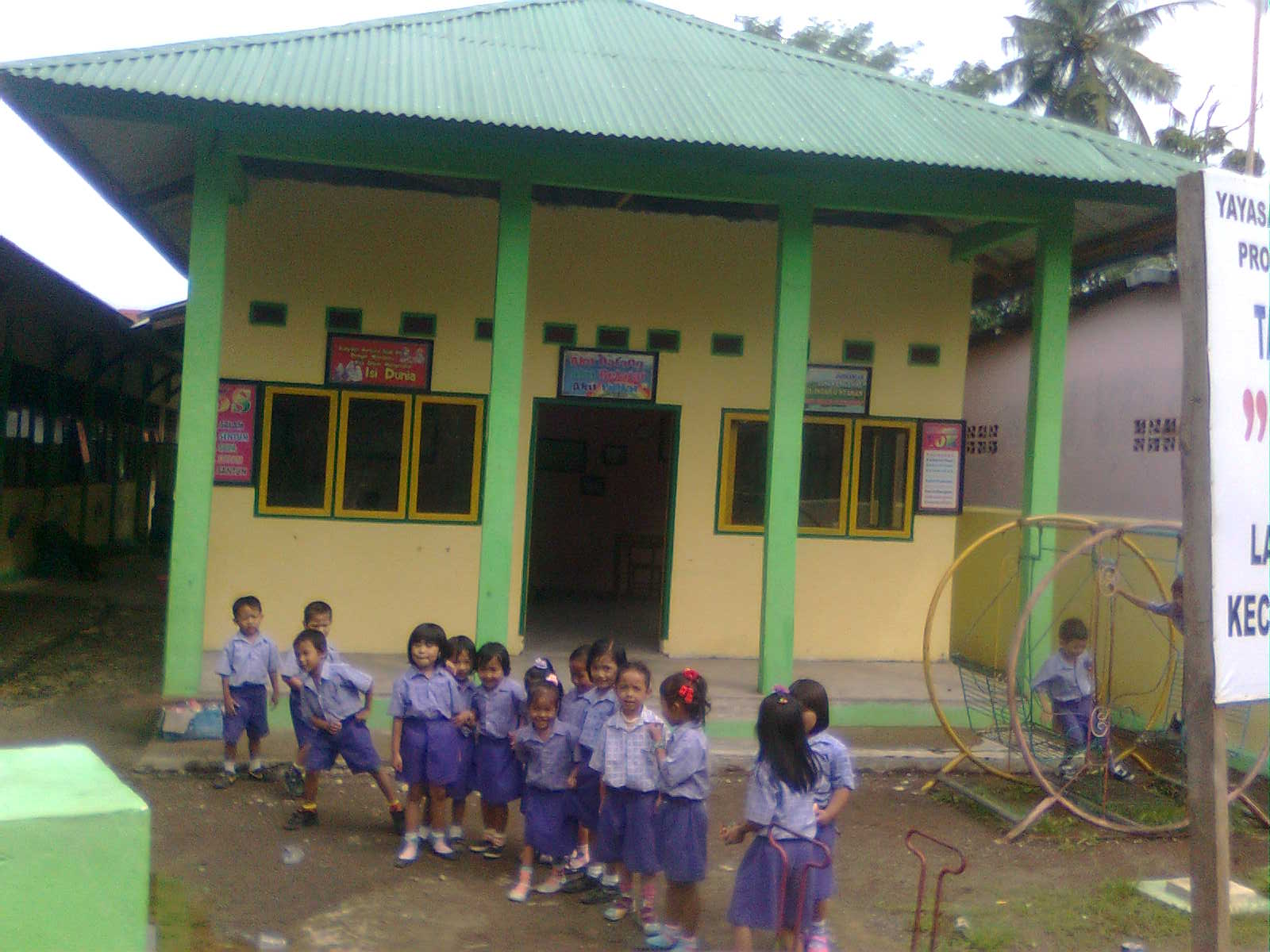 Potret Lokasi Penelitian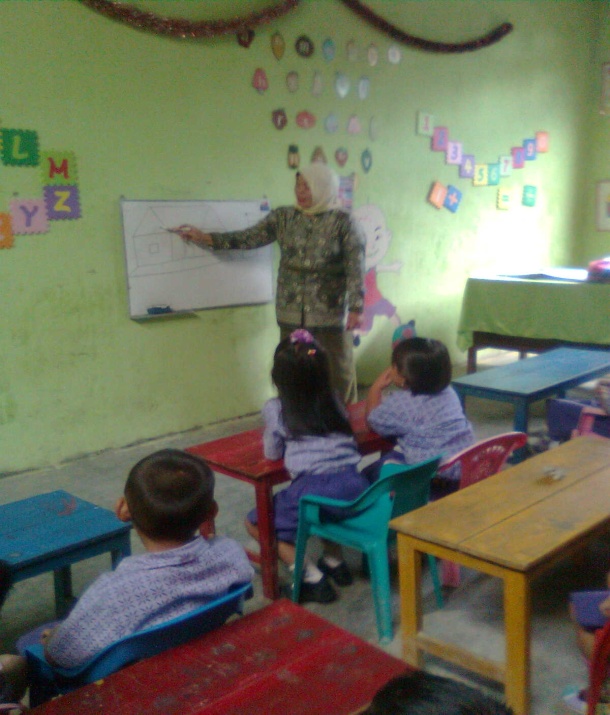 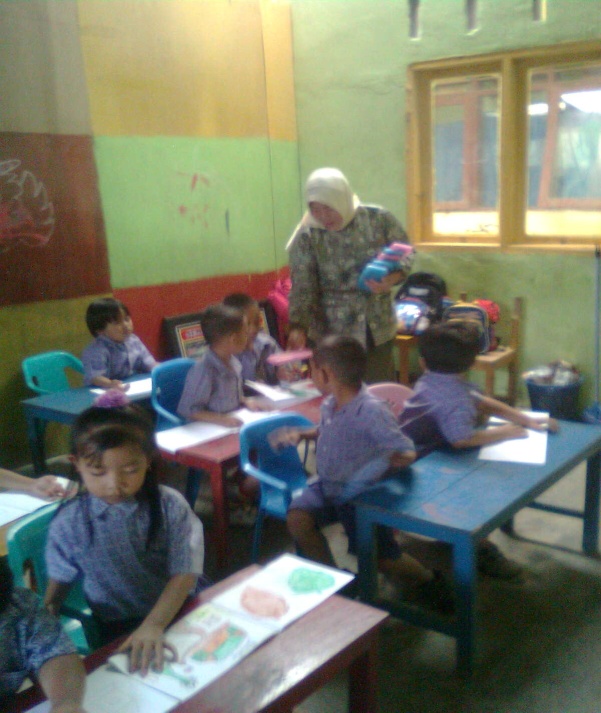 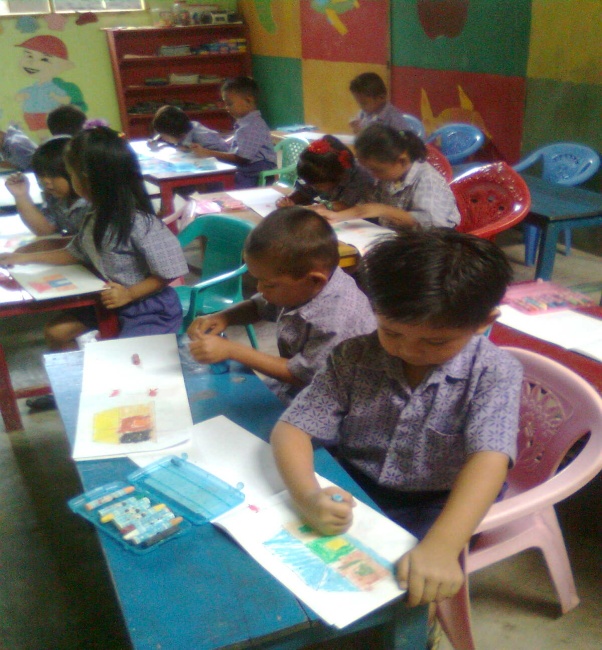 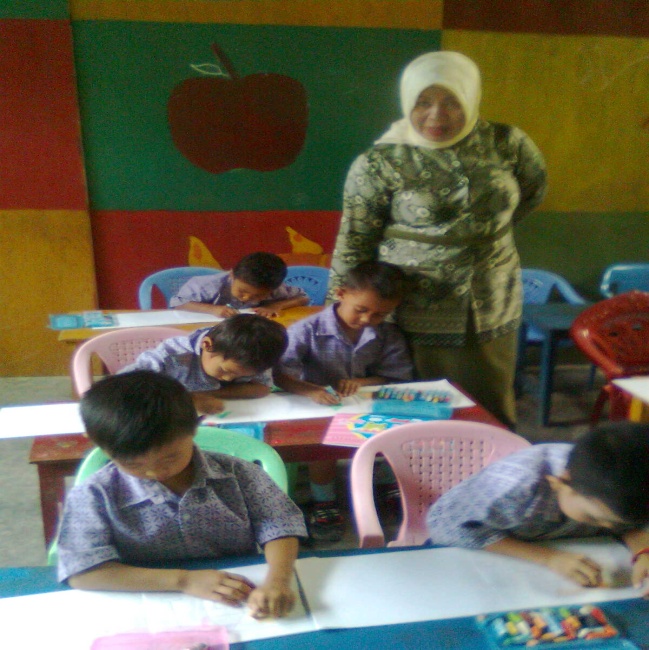 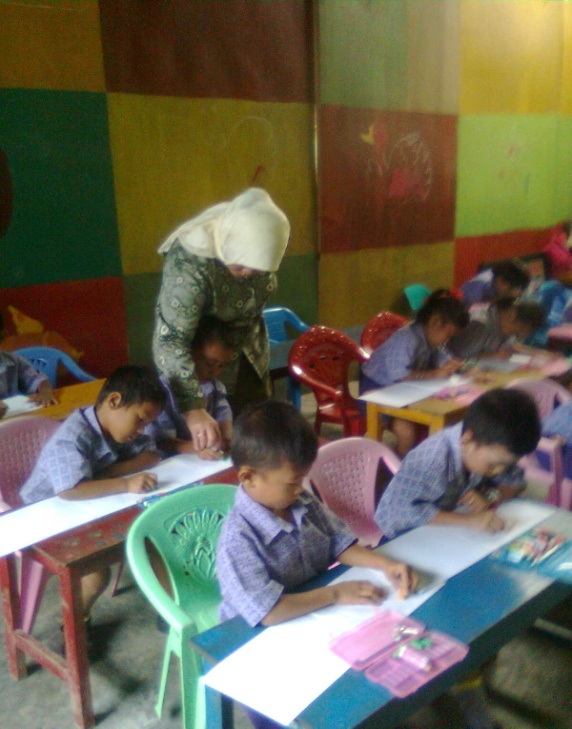 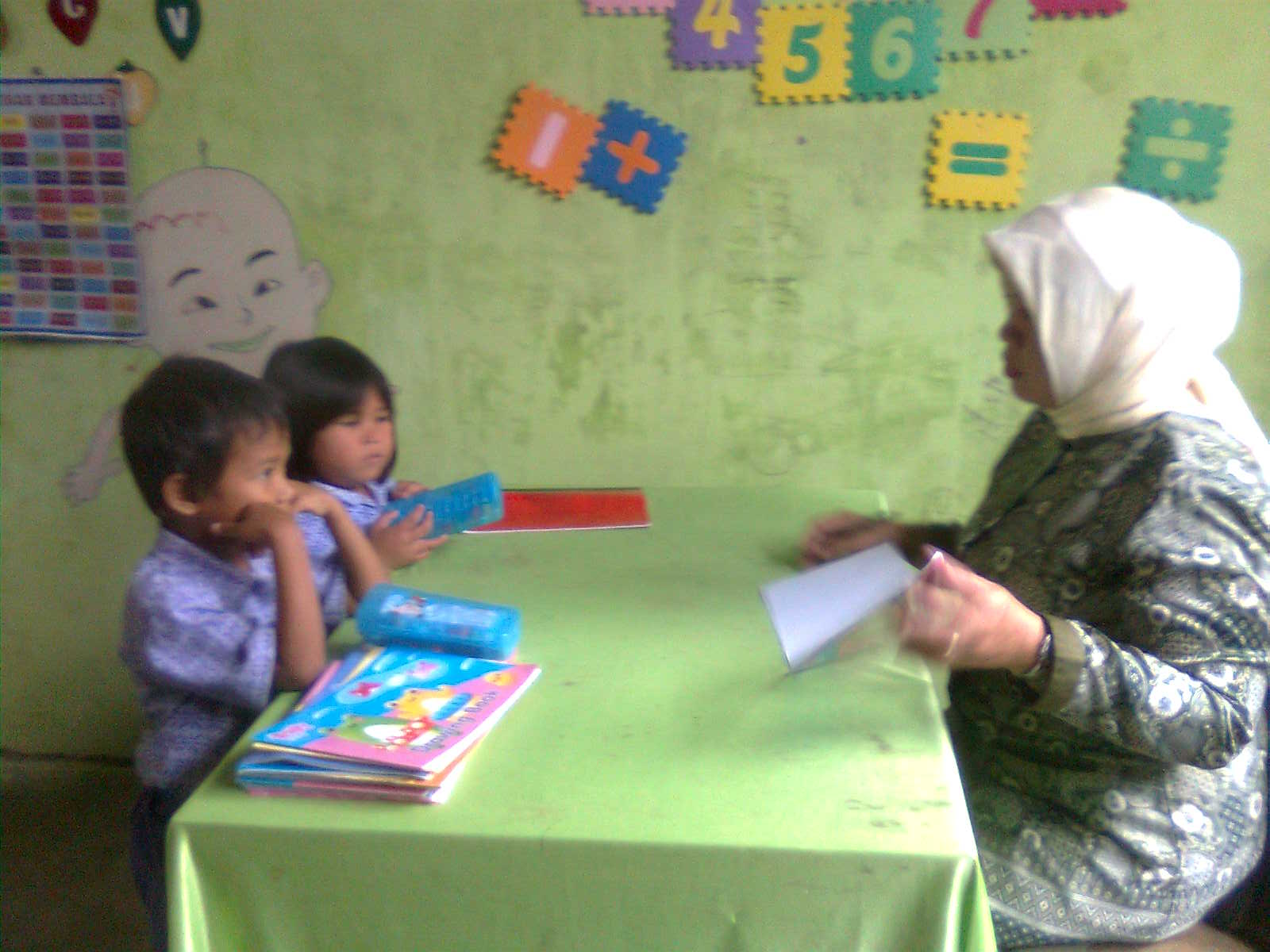 